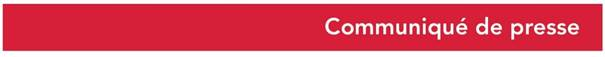 Le 21 septembre 2021La Région Normandie et le CNRS s’associent pour favoriser le développement de la recherche et de l’innovation en NormandieHervé Morin, Président de la Région Normandie, et Antoine Petit, Président-directeur général du CNRS, ont officiellement signé ce matin, à l’Abbaye-aux-Dames à Caen, un protocole de coopération en vue de soutenir et renforcer les capacités de recherche et d’innovation sur le territoire normand.« Ce protocole de coopération avec le CNRS formalise notre volonté commune de favoriser développement de la recherche et de l’innovation en Normandie. Il s’agit d’allier la stratégie nationale du CNRS avec les atouts et enjeux de notre territoire » a déclaré Hervé Morin, Président de la Région Normandie. « Ce protocole conforte les actions conjointes existantes et ambitionne d’apporter la force de frappe scientifique nationale et le réseau de coopérations internationales du CNRS sur des sujets au cœur des enjeux du territoire comme l’innovation, la culture scientifique ou encore l’attractivité… » a déclaré Antoine Petit, Président-directeur général du CNRS.Dans le cadre de cet accord de coopération d’une durée de quatre ans, la Région et le CNRS s’engagent notamment à : soutenir conjointement des opérations scientifiques expertisées au niveau national ; promouvoir les projets interdisciplinaires, notamment ceux labellisés par le
CNRS ;développer la diffusion de la culture scientifique, technique et industrielle en organisant ou en participant à des colloques et manifestations scientifiques ;favoriser la formation pour et par la recherche et viser l’augmentation du nombre de doctorants en Normandie par le biais de financements de contrats doctoraux ;encourager la mobilité et l’accueil de chercheurs et d’étudiants notamment en lien avec l’écosystème économique local ; déployer conjointement une stratégie d’attractivité à destination de chercheurs de talents notamment étrangers ;conforter les implantations et les infrastructures de recherche à forte visibilité dans une logique de partage et d’ouverture à la communauté scientifique ; contribuer à l’articulation des outils européens, nationaux et régionaux de financement de la recherche et de l’innovationrenforcer le continuum formation, recherche, innovation et accompagner la structuration de l’écosystème ESRI normand ;poursuivre et amplifier les partenariats internationaux.Huit thématiques prioritaires de recherche, recoupant les intérêts communs du CNRS et de la Région Normandie, ont été définies:Physique nucléaire fondamentale et applications nucléaires pour l 'énergie et la santéChimie moléculaire, analyse, catalyse et matériaux Transition énergétique et énergies renouvelablesGestion intégrée des espaces estuariens (Baie de Seine) et dynamique du littoralAlgorithmes et intelligence artificielle, mathématiques, science des données, capteurs et instrumentsTransitions numériques en Sciences Humaines et Sociales.Mécanique des fluides, écoulements réactifs et multiphasiques, métrologie optiqueTransitions numériquesDes actions spécifiques communes déjà engagées seront, par ailleurs, poursuivies et renforcées, dans le cadre de ce partenariat : La chaire d’excellence Normandie pour la Paix, associant étroitement le CNRS avec la Région Normandie et l’Université de Caen ; Le consortium Datalab Normandie, accélérateur de projets Intelligence Artificielle et Données ;L’acquisition en cours d’un nouveau spectromètre de masse FTICR équipé d'un aimant supraconducteur 18Tesla, le plus grand jamais installé en Europe. Le projet API (Autonomie Pharmaceutique et Industrielle), porté par le laboratoire COBRA UMR 6014 CNRS à Rouen, qui doit permettre de répondre aux nouveaux défis du champ disciplinaire de chimie organique, de développer une chimie plus écoresponsable et éco-efficiente et ainsi d’assurer la compétitivité des entreprises normandes et françaises du secteur de la chimie. Le projet WINNINGNormandy – WelcomINg and TraiNING of international high-level post-docs in Normandy, coordonné par la Région Normandie, déposé en partenariat avec la COMUE Normandie Université et le CNRS. Le projet a été labellisé dans le cadre des actions Marie Sklodowska-Curie du programme H2020. Il a pour objectif de promouvoir des carrières de recherche attractives en Normandie en France en finançant des formations individuelles à la recherche et des opportunités de carrière pour les chercheurs expérimentés c'est-à-dire les post-doctorants ;Le financement conjoint des allocations doctorales et la mise en place d’actions pour augmenter le nombre de doctorants sur le territoire normand. Depuis 2017, plus de 20 thèses ont pu être co-financées par la Région et le CNRS. Contacts presse :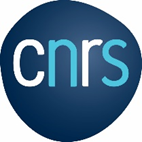 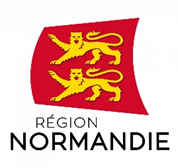 CNRS :Magali Tencé06.74.00.06.60magali.tence@cnrs.frRégion Normandie :  Charlotte Chanteloup 06 42 08 11 68charlotte.chanteloup@normandie.fr